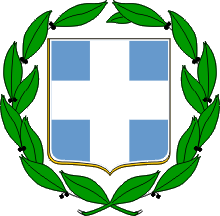 ΕΛΛΗΝΙΚΗ ΔΗΜΟΚΡΑΤΙΑΥΠΟΥΡΓΕΙΟ ΝΑΥΤΙΛΙΑΣ ΚΑΙ ΝΗΣΙΩΤΙΚΗΣ ΠΟΛΙΤΙΚΗΣΑΡΧΗΓΕΙΟ ΛΙΜΕΝΙΚΟΥ ΣΩΜΑΤΟΣ ΕΛΛΗΝΙΚΗΣ ΑΚΤΟΦΥΛΑΚΗΣΚΛΑΔΟΣ ΑΣΦΑΛΕΙΑΣ ΚΑΙ ΑΣΤΥΝΟΜΕΥΣΗΣΔΙΕΥΘΥΝΣΗ  ΔΙΩΞΗΣ ΝΑΡΚΩΤΙΚΩΝ & ΛΑΘΡΕΜΠΟΡΙΟΥΤΜΗΜΑ ΔΙΩΞΗΣ ΝΑΡΚΩΤΙΚΩΝΠΙΝΑΚΑΣ ΚΑΤΑΣΧΕΣΕΩΝ ΝΑΡΚΩΤΙΚΩΝ ΟΥΣΙΩΝ ΜΗΝΟΣ ΑΠΡΙΛΙΟΥ  2021ΑΡΜΟΔΙΑ ΑΡΧΗΛΙΜΕΝΙΚΟ ΣΩΜΑΥΠΟΘΕΣΕΙΣ                            37Α) ΚΑΤΗΓΟΡΗΘΕΝΤΑ ΑΤΟΜΑΒ) ΣΥΛΛΗΦΘΕΝΤΑ   ΑΤΟΜΑ                            68                            68ΚΑΝΝΑΒΗ - ΚΑΝΝΑΒΙΝΟΕΙΔΗΑ)  ΑΚΑΤΕΡΓΑΣΤΗ ΚΑΝΝΑΒΗΒ)  ΚΑΤΕΡΓΑΣΜΕΝΗ ΚΑΝΝΑΒΗ      Γ)  SKUNG     Δ)  ΔΕΝΔΡΥΛΛΙΑ6481,5 gr1354,0 gr282600,0 gr1ΟΠΙΟΥΧΑ - ΟΠΙΟΕΙΔΗ  ΗΡΩΙΝΗ 436,3 grΔΙΕΡΓΕΤΙΚΑ  Α)ΚΟΚΑΙΝΗ  Β) ΚΡΥΣΤΑΛΛΙΚΗ ΜΕΘΑΜΦΕΤΑΜΙΝΗ 69231,8 gr105,0 grΠΑΡΑΙΣΘΗΣΙΟΓΟΝΑ       XTC5 δισκίαΨΥΧΟΤΡΟΠΕΣ ΟΥΣΙΕΣΗΡΕΜΙΣΤΙΚΑ (Γενικά)31 δισκίαΚΑΤΑΣΧΕΘΕΝΤΑ ΜΕΣΑ1 Ι/Χ- 2 Φ/Γ- 1 Φ/Γ  ΠΛΟΙΟ